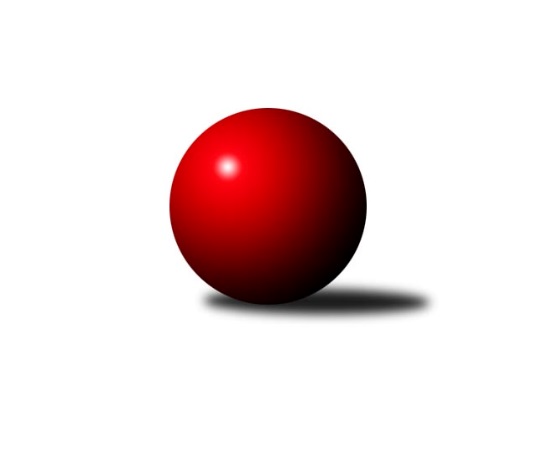 Č.5Ročník 2018/2019	18.5.2024 Krajský přebor MS 2018/2019Statistika 5. kolaTabulka družstev:		družstvo	záp	výh	rem	proh	skore	sety	průměr	body	plné	dorážka	chyby	1.	TJ VOKD Poruba ˝A˝	5	5	0	0	34.0 : 6.0 	(41.5 : 18.5)	2437	10	1704	734	43.2	2.	TJ Unie Hlubina˝B˝	5	4	0	1	26.0 : 14.0 	(36.5 : 23.5)	2428	8	1689	738	35	3.	TJ Sokol Sedlnice ˝B˝	5	3	1	1	26.0 : 14.0 	(31.0 : 29.0)	2429	7	1698	731	40.6	4.	TJ Spartak Bílovec ˝A˝	5	3	0	2	28.0 : 12.0 	(42.0 : 18.0)	2504	6	1730	774	38.6	5.	TJ Sokol Bohumín˝C˝	5	3	0	2	17.0 : 23.0 	(22.0 : 38.0)	2376	6	1687	689	52.8	6.	TJ Nový Jičín ˝A˝	5	2	1	2	19.0 : 21.0 	(27.0 : 33.0)	2390	5	1665	725	42	7.	KK Lipník nad Bečvou ˝A˝	5	2	0	3	18.0 : 22.0 	(27.5 : 32.5)	2410	4	1695	715	56.8	8.	KK Minerva Opava ˝B˝	5	2	0	3	16.0 : 24.0 	(29.5 : 30.5)	2398	4	1687	711	44.2	9.	TJ Horní Benešov ˝D˝	5	1	1	3	14.0 : 26.0 	(23.5 : 36.5)	2366	3	1667	698	52.2	10.	TJ VOKD Poruba ˝B˝	5	1	1	3	13.0 : 27.0 	(25.5 : 34.5)	2357	3	1645	712	51.4	11.	TJ Sokol Dobroslavice ˝A˝	5	1	0	4	16.0 : 24.0 	(27.5 : 32.5)	2382	2	1657	726	43.2	12.	Kuželky Horní Benešov	5	1	0	4	13.0 : 27.0 	(26.5 : 33.5)	2387	2	1670	718	53Tabulka doma:		družstvo	záp	výh	rem	proh	skore	sety	průměr	body	maximum	minimum	1.	TJ VOKD Poruba ˝A˝	3	3	0	0	22.0 : 2.0 	(28.0 : 8.0)	2485	6	2545	2428	2.	TJ Sokol Sedlnice ˝B˝	3	3	0	0	20.0 : 4.0 	(23.0 : 13.0)	2459	6	2478	2429	3.	TJ Nový Jičín ˝A˝	3	2	1	0	17.0 : 7.0 	(22.0 : 14.0)	2409	5	2439	2359	4.	TJ Spartak Bílovec ˝A˝	2	2	0	0	15.0 : 1.0 	(23.0 : 1.0)	2629	4	2660	2597	5.	TJ Sokol Bohumín˝C˝	2	2	0	0	11.0 : 5.0 	(14.5 : 9.5)	2418	4	2436	2400	6.	TJ Unie Hlubina˝B˝	3	2	0	1	16.0 : 8.0 	(23.0 : 13.0)	2476	4	2532	2446	7.	KK Minerva Opava ˝B˝	3	2	0	1	15.0 : 9.0 	(23.0 : 13.0)	2513	4	2554	2467	8.	TJ Horní Benešov ˝D˝	2	1	1	0	10.0 : 6.0 	(15.0 : 9.0)	2507	3	2512	2502	9.	Kuželky Horní Benešov	2	1	0	1	8.0 : 8.0 	(12.5 : 11.5)	2487	2	2492	2482	10.	TJ VOKD Poruba ˝B˝	2	1	0	1	6.0 : 10.0 	(8.0 : 16.0)	2318	2	2347	2289	11.	KK Lipník nad Bečvou ˝A˝	3	1	0	2	10.0 : 14.0 	(17.0 : 19.0)	2351	2	2445	2284	12.	TJ Sokol Dobroslavice ˝A˝	2	0	0	2	5.0 : 11.0 	(10.5 : 13.5)	2270	0	2276	2263Tabulka venku:		družstvo	záp	výh	rem	proh	skore	sety	průměr	body	maximum	minimum	1.	TJ VOKD Poruba ˝A˝	2	2	0	0	12.0 : 4.0 	(13.5 : 10.5)	2414	4	2432	2395	2.	TJ Unie Hlubina˝B˝	2	2	0	0	10.0 : 6.0 	(13.5 : 10.5)	2404	4	2505	2302	3.	KK Lipník nad Bečvou ˝A˝	2	1	0	1	8.0 : 8.0 	(10.5 : 13.5)	2439	2	2494	2384	4.	TJ Spartak Bílovec ˝A˝	3	1	0	2	13.0 : 11.0 	(19.0 : 17.0)	2462	2	2541	2370	5.	TJ Sokol Dobroslavice ˝A˝	3	1	0	2	11.0 : 13.0 	(17.0 : 19.0)	2420	2	2533	2352	6.	TJ Sokol Bohumín˝C˝	3	1	0	2	6.0 : 18.0 	(7.5 : 28.5)	2362	2	2447	2295	7.	TJ Sokol Sedlnice ˝B˝	2	0	1	1	6.0 : 10.0 	(8.0 : 16.0)	2414	1	2510	2317	8.	TJ VOKD Poruba ˝B˝	3	0	1	2	7.0 : 17.0 	(17.5 : 18.5)	2369	1	2452	2323	9.	TJ Nový Jičín ˝A˝	2	0	0	2	2.0 : 14.0 	(5.0 : 19.0)	2380	0	2417	2343	10.	KK Minerva Opava ˝B˝	2	0	0	2	1.0 : 15.0 	(6.5 : 17.5)	2341	0	2347	2335	11.	Kuželky Horní Benešov	3	0	0	3	5.0 : 19.0 	(14.0 : 22.0)	2354	0	2410	2316	12.	TJ Horní Benešov ˝D˝	3	0	0	3	4.0 : 20.0 	(8.5 : 27.5)	2319	0	2386	2259Tabulka podzimní části:		družstvo	záp	výh	rem	proh	skore	sety	průměr	body	doma	venku	1.	TJ VOKD Poruba ˝A˝	5	5	0	0	34.0 : 6.0 	(41.5 : 18.5)	2437	10 	3 	0 	0 	2 	0 	0	2.	TJ Unie Hlubina˝B˝	5	4	0	1	26.0 : 14.0 	(36.5 : 23.5)	2428	8 	2 	0 	1 	2 	0 	0	3.	TJ Sokol Sedlnice ˝B˝	5	3	1	1	26.0 : 14.0 	(31.0 : 29.0)	2429	7 	3 	0 	0 	0 	1 	1	4.	TJ Spartak Bílovec ˝A˝	5	3	0	2	28.0 : 12.0 	(42.0 : 18.0)	2504	6 	2 	0 	0 	1 	0 	2	5.	TJ Sokol Bohumín˝C˝	5	3	0	2	17.0 : 23.0 	(22.0 : 38.0)	2376	6 	2 	0 	0 	1 	0 	2	6.	TJ Nový Jičín ˝A˝	5	2	1	2	19.0 : 21.0 	(27.0 : 33.0)	2390	5 	2 	1 	0 	0 	0 	2	7.	KK Lipník nad Bečvou ˝A˝	5	2	0	3	18.0 : 22.0 	(27.5 : 32.5)	2410	4 	1 	0 	2 	1 	0 	1	8.	KK Minerva Opava ˝B˝	5	2	0	3	16.0 : 24.0 	(29.5 : 30.5)	2398	4 	2 	0 	1 	0 	0 	2	9.	TJ Horní Benešov ˝D˝	5	1	1	3	14.0 : 26.0 	(23.5 : 36.5)	2366	3 	1 	1 	0 	0 	0 	3	10.	TJ VOKD Poruba ˝B˝	5	1	1	3	13.0 : 27.0 	(25.5 : 34.5)	2357	3 	1 	0 	1 	0 	1 	2	11.	TJ Sokol Dobroslavice ˝A˝	5	1	0	4	16.0 : 24.0 	(27.5 : 32.5)	2382	2 	0 	0 	2 	1 	0 	2	12.	Kuželky Horní Benešov	5	1	0	4	13.0 : 27.0 	(26.5 : 33.5)	2387	2 	1 	0 	1 	0 	0 	3Tabulka jarní části:		družstvo	záp	výh	rem	proh	skore	sety	průměr	body	doma	venku	1.	TJ Horní Benešov ˝D˝	0	0	0	0	0.0 : 0.0 	(0.0 : 0.0)	0	0 	0 	0 	0 	0 	0 	0 	2.	TJ Spartak Bílovec ˝A˝	0	0	0	0	0.0 : 0.0 	(0.0 : 0.0)	0	0 	0 	0 	0 	0 	0 	0 	3.	TJ Unie Hlubina˝B˝	0	0	0	0	0.0 : 0.0 	(0.0 : 0.0)	0	0 	0 	0 	0 	0 	0 	0 	4.	TJ Sokol Bohumín˝C˝	0	0	0	0	0.0 : 0.0 	(0.0 : 0.0)	0	0 	0 	0 	0 	0 	0 	0 	5.	Kuželky Horní Benešov	0	0	0	0	0.0 : 0.0 	(0.0 : 0.0)	0	0 	0 	0 	0 	0 	0 	0 	6.	KK Minerva Opava ˝B˝	0	0	0	0	0.0 : 0.0 	(0.0 : 0.0)	0	0 	0 	0 	0 	0 	0 	0 	7.	TJ Sokol Dobroslavice ˝A˝	0	0	0	0	0.0 : 0.0 	(0.0 : 0.0)	0	0 	0 	0 	0 	0 	0 	0 	8.	TJ VOKD Poruba ˝A˝	0	0	0	0	0.0 : 0.0 	(0.0 : 0.0)	0	0 	0 	0 	0 	0 	0 	0 	9.	TJ Nový Jičín ˝A˝	0	0	0	0	0.0 : 0.0 	(0.0 : 0.0)	0	0 	0 	0 	0 	0 	0 	0 	10.	TJ Sokol Sedlnice ˝B˝	0	0	0	0	0.0 : 0.0 	(0.0 : 0.0)	0	0 	0 	0 	0 	0 	0 	0 	11.	TJ VOKD Poruba ˝B˝	0	0	0	0	0.0 : 0.0 	(0.0 : 0.0)	0	0 	0 	0 	0 	0 	0 	0 	12.	KK Lipník nad Bečvou ˝A˝	0	0	0	0	0.0 : 0.0 	(0.0 : 0.0)	0	0 	0 	0 	0 	0 	0 	0 Zisk bodů pro družstvo:		jméno hráče	družstvo	body	zápasy	v %	dílčí body	sety	v %	1.	Petr Oravec 	TJ VOKD Poruba ˝A˝ 	5	/	5	(100%)	9	/	10	(90%)	2.	Martin Koraba 	Kuželky Horní Benešov 	5	/	5	(100%)	8	/	10	(80%)	3.	Richard Štětka 	KK Lipník nad Bečvou ˝A˝ 	5	/	5	(100%)	8	/	10	(80%)	4.	Tomáš Binar 	TJ Spartak Bílovec ˝A˝ 	4	/	4	(100%)	7	/	8	(88%)	5.	Martin Skopal 	TJ VOKD Poruba ˝A˝ 	4	/	4	(100%)	7	/	8	(88%)	6.	Jakub Fabík 	TJ Spartak Bílovec ˝A˝ 	4	/	5	(80%)	9	/	10	(90%)	7.	Ladislav Petr 	TJ Sokol Sedlnice ˝B˝ 	4	/	5	(80%)	8	/	10	(80%)	8.	Jan Míka 	TJ VOKD Poruba ˝A˝ 	4	/	5	(80%)	7.5	/	10	(75%)	9.	Karel Ridl 	TJ Sokol Dobroslavice ˝A˝ 	4	/	5	(80%)	7.5	/	10	(75%)	10.	Jiří Kratoš 	TJ VOKD Poruba ˝A˝ 	4	/	5	(80%)	7	/	10	(70%)	11.	Antonín Fabík 	TJ Spartak Bílovec ˝A˝ 	4	/	5	(80%)	6	/	10	(60%)	12.	Renáta Janyšková 	TJ Sokol Sedlnice ˝B˝ 	3	/	3	(100%)	6	/	6	(100%)	13.	Milan Zezulka 	TJ Spartak Bílovec ˝A˝ 	3	/	3	(100%)	5	/	6	(83%)	14.	Ivo Kovařík 	TJ Sokol Dobroslavice ˝A˝ 	3	/	3	(100%)	4	/	6	(67%)	15.	Petr Hrňa 	TJ Nový Jičín ˝A˝ 	3	/	3	(100%)	4	/	6	(67%)	16.	Filip Sýkora 	TJ Spartak Bílovec ˝A˝ 	3	/	4	(75%)	6	/	8	(75%)	17.	Zdeněk Žanda 	TJ Horní Benešov ˝D˝ 	3	/	4	(75%)	6	/	8	(75%)	18.	Michal Bezruč 	TJ VOKD Poruba ˝A˝ 	3	/	4	(75%)	6	/	8	(75%)	19.	Josef Hendrych 	KK Lipník nad Bečvou ˝A˝ 	3	/	4	(75%)	5	/	8	(63%)	20.	Lukáš Trojek 	TJ VOKD Poruba ˝A˝ 	3	/	4	(75%)	4	/	8	(50%)	21.	Jiří Jedlička 	Kuželky Horní Benešov 	3	/	5	(60%)	8	/	10	(80%)	22.	Jana Martínková 	KK Minerva Opava ˝B˝ 	3	/	5	(60%)	7	/	10	(70%)	23.	Tomáš Král 	KK Minerva Opava ˝B˝ 	3	/	5	(60%)	6.5	/	10	(65%)	24.	Milan Pčola 	TJ VOKD Poruba ˝B˝ 	3	/	5	(60%)	6	/	10	(60%)	25.	Jaroslav Klus 	TJ Sokol Bohumín˝C˝ 	3	/	5	(60%)	6	/	10	(60%)	26.	Martin Třečák 	TJ Sokol Dobroslavice ˝A˝ 	3	/	5	(60%)	6	/	10	(60%)	27.	Radek Chovanec 	TJ Nový Jičín ˝A˝ 	3	/	5	(60%)	5	/	10	(50%)	28.	Jan Stuś 	TJ Sokol Bohumín˝C˝ 	3	/	5	(60%)	4	/	10	(40%)	29.	David Juřica 	TJ Sokol Sedlnice ˝B˝ 	3	/	5	(60%)	3	/	10	(30%)	30.	Michal Hejtmánek 	TJ Unie Hlubina˝B˝ 	2	/	2	(100%)	4	/	4	(100%)	31.	Pavel Krompolc 	TJ Unie Hlubina˝B˝ 	2	/	2	(100%)	2	/	4	(50%)	32.	Petr Chodura 	TJ Unie Hlubina˝B˝ 	2	/	3	(67%)	5	/	6	(83%)	33.	Václav Rábl 	TJ Unie Hlubina˝B˝ 	2	/	3	(67%)	5	/	6	(83%)	34.	Jana Stehlíková 	TJ Nový Jičín ˝A˝ 	2	/	3	(67%)	4	/	6	(67%)	35.	Pavel Marek 	TJ Unie Hlubina˝B˝ 	2	/	3	(67%)	4	/	6	(67%)	36.	Jan Žídek 	TJ Unie Hlubina˝B˝ 	2	/	3	(67%)	4	/	6	(67%)	37.	Rostislav Kletenský 	TJ Sokol Sedlnice ˝B˝ 	2	/	3	(67%)	2	/	6	(33%)	38.	Karel Kuchař 	TJ Sokol Dobroslavice ˝A˝ 	2	/	3	(67%)	2	/	6	(33%)	39.	David Binar 	TJ Spartak Bílovec ˝A˝ 	2	/	4	(50%)	5	/	8	(63%)	40.	Marek Číž 	TJ VOKD Poruba ˝B˝ 	2	/	4	(50%)	4.5	/	8	(56%)	41.	Josef Hájek 	TJ Unie Hlubina˝B˝ 	2	/	4	(50%)	4.5	/	8	(56%)	42.	Pavla Hendrychová 	TJ Horní Benešov ˝D˝ 	2	/	4	(50%)	4	/	8	(50%)	43.	Nikola Tobolová 	TJ Sokol Sedlnice ˝B˝ 	2	/	4	(50%)	4	/	8	(50%)	44.	Radek Škarka 	TJ Nový Jičín ˝A˝ 	2	/	4	(50%)	3.5	/	8	(44%)	45.	Vladimír Štacha 	TJ Spartak Bílovec ˝A˝ 	2	/	4	(50%)	3	/	8	(38%)	46.	Stanislav Sliwka 	TJ Sokol Bohumín˝C˝ 	2	/	4	(50%)	3	/	8	(38%)	47.	Zdeněk Kment 	TJ Horní Benešov ˝D˝ 	2	/	4	(50%)	3	/	8	(38%)	48.	Vlastimila Kolářová 	KK Lipník nad Bečvou ˝A˝ 	2	/	4	(50%)	3	/	8	(38%)	49.	Eva Hradilová 	KK Lipník nad Bečvou ˝A˝ 	2	/	5	(40%)	6	/	10	(60%)	50.	David Schiedek 	Kuželky Horní Benešov 	2	/	5	(40%)	5.5	/	10	(55%)	51.	Jaroslav Chvostek 	TJ Sokol Sedlnice ˝B˝ 	2	/	5	(40%)	4	/	10	(40%)	52.	Jaromír Hendrych 	TJ Horní Benešov ˝D˝ 	2	/	5	(40%)	3.5	/	10	(35%)	53.	Michal Blažek 	TJ Horní Benešov ˝D˝ 	2	/	5	(40%)	3	/	10	(30%)	54.	Zdeněk Hebda 	TJ VOKD Poruba ˝B˝ 	2	/	5	(40%)	2	/	10	(20%)	55.	Gabriela Beinhauerová 	KK Minerva Opava ˝B˝ 	1	/	1	(100%)	2	/	2	(100%)	56.	Stanislav Brokl 	KK Minerva Opava ˝B˝ 	1	/	1	(100%)	2	/	2	(100%)	57.	Rudolf Riezner 	TJ Unie Hlubina˝B˝ 	1	/	1	(100%)	2	/	2	(100%)	58.	Petr Kowalczyk 	TJ Sokol Sedlnice ˝B˝ 	1	/	1	(100%)	1	/	2	(50%)	59.	Rostislav Bareš 	TJ VOKD Poruba ˝A˝ 	1	/	1	(100%)	1	/	2	(50%)	60.	Helena Martinčáková 	TJ VOKD Poruba ˝B˝ 	1	/	1	(100%)	1	/	2	(50%)	61.	Radmila Pastvová 	TJ Unie Hlubina˝B˝ 	1	/	1	(100%)	1	/	2	(50%)	62.	Tomáš Rechtoris 	TJ Unie Hlubina˝B˝ 	1	/	2	(50%)	3	/	4	(75%)	63.	Jan Král 	KK Minerva Opava ˝B˝ 	1	/	2	(50%)	3	/	4	(75%)	64.	Lumír Kocián 	TJ Sokol Dobroslavice ˝A˝ 	1	/	2	(50%)	3	/	4	(75%)	65.	Lukáš Modlitba 	TJ Sokol Bohumín˝C˝ 	1	/	2	(50%)	2	/	4	(50%)	66.	Zdeněk Mžik 	TJ VOKD Poruba ˝B˝ 	1	/	2	(50%)	2	/	4	(50%)	67.	Jiří Petr 	TJ Nový Jičín ˝A˝ 	1	/	3	(33%)	3	/	6	(50%)	68.	Jiří Číž 	TJ VOKD Poruba ˝B˝ 	1	/	3	(33%)	3	/	6	(50%)	69.	Michaela Tobolová 	TJ Sokol Sedlnice ˝B˝ 	1	/	3	(33%)	3	/	6	(50%)	70.	Petr Číž 	TJ Sokol Dobroslavice ˝A˝ 	1	/	3	(33%)	3	/	6	(50%)	71.	Martin Sekanina 	KK Lipník nad Bečvou ˝A˝ 	1	/	3	(33%)	2	/	6	(33%)	72.	Petr Hendrych 	KK Lipník nad Bečvou ˝A˝ 	1	/	3	(33%)	2	/	6	(33%)	73.	Renáta Smijová 	KK Minerva Opava ˝B˝ 	1	/	4	(25%)	5	/	8	(63%)	74.	Jan Pospěch 	TJ Nový Jičín ˝A˝ 	1	/	4	(25%)	3	/	8	(38%)	75.	Libor Jurečka 	TJ Nový Jičín ˝A˝ 	1	/	4	(25%)	3	/	8	(38%)	76.	Zdeněk Štohanzl 	KK Minerva Opava ˝B˝ 	1	/	4	(25%)	2	/	8	(25%)	77.	Karel Vágner 	KK Minerva Opava ˝B˝ 	1	/	4	(25%)	1	/	8	(13%)	78.	Alfréd Hermann 	TJ Sokol Bohumín˝C˝ 	1	/	4	(25%)	1	/	8	(13%)	79.	Roman Grüner 	TJ Unie Hlubina˝B˝ 	1	/	4	(25%)	1	/	8	(13%)	80.	Zdeněk Smrža 	TJ Horní Benešov ˝D˝ 	1	/	5	(20%)	4	/	10	(40%)	81.	Radim Bezruč 	TJ VOKD Poruba ˝B˝ 	1	/	5	(20%)	4	/	10	(40%)	82.	Pavel Plaček 	TJ Sokol Bohumín˝C˝ 	1	/	5	(20%)	3	/	10	(30%)	83.	Jaromír Martiník 	Kuželky Horní Benešov 	1	/	5	(20%)	2	/	10	(20%)	84.	Ota Beňo 	TJ Spartak Bílovec ˝A˝ 	0	/	1	(0%)	1	/	2	(50%)	85.	Jiří Kolář 	KK Lipník nad Bečvou ˝A˝ 	0	/	1	(0%)	0	/	2	(0%)	86.	Jana Martiníková 	Kuželky Horní Benešov 	0	/	1	(0%)	0	/	2	(0%)	87.	Ivan Řeha 	TJ Sokol Dobroslavice ˝A˝ 	0	/	1	(0%)	0	/	2	(0%)	88.	Martin Weiss 	Kuželky Horní Benešov 	0	/	1	(0%)	0	/	2	(0%)	89.	Vilém Zeiner 	KK Lipník nad Bečvou ˝A˝ 	0	/	1	(0%)	0	/	2	(0%)	90.	Tibor Kállai 	TJ Sokol Sedlnice ˝B˝ 	0	/	1	(0%)	0	/	2	(0%)	91.	Jiří Břeska 	TJ Unie Hlubina˝B˝ 	0	/	2	(0%)	1	/	4	(25%)	92.	Jaroslav Lakomý 	Kuželky Horní Benešov 	0	/	2	(0%)	0	/	4	(0%)	93.	Tomáš Zbořil 	TJ Horní Benešov ˝D˝ 	0	/	2	(0%)	0	/	4	(0%)	94.	Libor Veselý 	TJ Sokol Dobroslavice ˝A˝ 	0	/	3	(0%)	1	/	6	(17%)	95.	Jaroslav Pěcha 	KK Lipník nad Bečvou ˝A˝ 	0	/	4	(0%)	1.5	/	8	(19%)	96.	Ján Pelikán 	TJ Nový Jičín ˝A˝ 	0	/	4	(0%)	1.5	/	8	(19%)	97.	Zdeněk Štefek 	TJ Sokol Dobroslavice ˝A˝ 	0	/	4	(0%)	1	/	8	(13%)	98.	Karel Kratochvíl 	KK Minerva Opava ˝B˝ 	0	/	4	(0%)	1	/	8	(13%)	99.	Miroslav Paloc 	TJ Sokol Bohumín˝C˝ 	0	/	5	(0%)	3	/	10	(30%)	100.	Rostislav Sabela 	TJ VOKD Poruba ˝B˝ 	0	/	5	(0%)	3	/	10	(30%)	101.	Miroslav Procházka 	Kuželky Horní Benešov 	0	/	5	(0%)	2	/	10	(20%)Průměry na kuželnách:		kuželna	průměr	plné	dorážka	chyby	výkon na hráče	1.	Minerva Opava, 1-2	2497	1725	771	37.2	(416.2)	2.	 Horní Benešov, 1-4	2491	1718	772	46.1	(415.2)	3.	TJ Spartak Bílovec, 1-2	2465	1729	736	50.5	(411.0)	4.	TJ Unie Hlubina, 1-2	2432	1699	732	40.3	(405.4)	5.	TJ VOKD Poruba, 1-4	2398	1683	714	52.1	(399.7)	6.	TJ Sokol Sedlnice, 1-2	2397	1685	712	42.5	(399.6)	7.	TJ Sokol Bohumín, 1-4	2384	1680	704	57.5	(397.4)	8.	KK Lipník nad Bečvou, 1-2	2378	1679	698	54.2	(396.4)	9.	TJ Nový Jičín, 1-4	2364	1655	709	40.7	(394.1)	10.	TJ Sokol Dobroslavice, 1-2	2309	1610	698	38.5	(384.8)Nejlepší výkony na kuželnách:Minerva Opava, 1-2KK Minerva Opava ˝B˝	2554	5. kolo	Tomáš Král 	KK Minerva Opava ˝B˝	470	5. koloTJ Sokol Dobroslavice ˝A˝	2533	5. kolo	Karel Ridl 	TJ Sokol Dobroslavice ˝A˝	466	5. koloKK Minerva Opava ˝B˝	2517	4. kolo	Tomáš Král 	KK Minerva Opava ˝B˝	455	4. koloKK Lipník nad Bečvou ˝A˝	2494	2. kolo	Richard Štětka 	KK Lipník nad Bečvou ˝A˝	439	2. koloKK Minerva Opava ˝B˝	2467	2. kolo	Tomáš Král 	KK Minerva Opava ˝B˝	439	2. koloTJ Nový Jičín ˝A˝	2417	4. kolo	Jana Martínková 	KK Minerva Opava ˝B˝	438	5. kolo		. kolo	Jana Martínková 	KK Minerva Opava ˝B˝	438	4. kolo		. kolo	Libor Jurečka 	TJ Nový Jičín ˝A˝	435	4. kolo		. kolo	Karel Kuchař 	TJ Sokol Dobroslavice ˝A˝	434	5. kolo		. kolo	Karel Kratochvíl 	KK Minerva Opava ˝B˝	430	5. kolo Horní Benešov, 1-4TJ Horní Benešov ˝D˝	2512	2. kolo	Jiří Jedlička 	Kuželky Horní Benešov	458	2. koloTJ Sokol Sedlnice ˝B˝	2510	4. kolo	Martin Koraba 	Kuželky Horní Benešov	454	4. koloTJ Unie Hlubina˝B˝	2505	4. kolo	Zdeněk Kment 	TJ Horní Benešov ˝D˝	449	4. koloTJ Horní Benešov ˝D˝	2502	4. kolo	Zdeněk Hebda 	TJ VOKD Poruba ˝B˝	447	2. koloKuželky Horní Benešov	2492	4. kolo	Jiří Jedlička 	Kuželky Horní Benešov	446	4. koloKuželky Horní Benešov	2482	2. kolo	Michaela Tobolová 	TJ Sokol Sedlnice ˝B˝	444	4. koloTJ Spartak Bílovec ˝A˝	2475	2. kolo	Jaroslav Chvostek 	TJ Sokol Sedlnice ˝B˝	443	4. koloTJ VOKD Poruba ˝B˝	2452	2. kolo	Jaromír Martiník 	Kuželky Horní Benešov	443	2. kolo		. kolo	Michal Blažek 	TJ Horní Benešov ˝D˝	442	2. kolo		. kolo	Zdeněk Smrža 	TJ Horní Benešov ˝D˝	442	2. koloTJ Spartak Bílovec, 1-2TJ Spartak Bílovec ˝A˝	2660	1. kolo	Tomáš Binar 	TJ Spartak Bílovec ˝A˝	488	1. koloTJ Spartak Bílovec ˝A˝	2597	3. kolo	Antonín Fabík 	TJ Spartak Bílovec ˝A˝	465	3. koloTJ Horní Benešov ˝D˝	2311	3. kolo	Milan Zezulka 	TJ Spartak Bílovec ˝A˝	457	3. koloTJ Sokol Bohumín˝C˝	2295	1. kolo	Jakub Fabík 	TJ Spartak Bílovec ˝A˝	448	3. kolo		. kolo	Filip Sýkora 	TJ Spartak Bílovec ˝A˝	445	1. kolo		. kolo	Antonín Fabík 	TJ Spartak Bílovec ˝A˝	443	1. kolo		. kolo	Vladimír Štacha 	TJ Spartak Bílovec ˝A˝	435	1. kolo		. kolo	Jakub Fabík 	TJ Spartak Bílovec ˝A˝	430	1. kolo		. kolo	Filip Sýkora 	TJ Spartak Bílovec ˝A˝	428	3. kolo		. kolo	Tomáš Binar 	TJ Spartak Bílovec ˝A˝	421	3. koloTJ Unie Hlubina, 1-2TJ Unie Hlubina˝B˝	2532	1. kolo	Michal Hejtmánek 	TJ Unie Hlubina˝B˝	449	1. koloTJ Unie Hlubina˝B˝	2450	5. kolo	Jan Žídek 	TJ Unie Hlubina˝B˝	447	3. koloTJ Sokol Bohumín˝C˝	2447	3. kolo	Václav Rábl 	TJ Unie Hlubina˝B˝	442	5. koloTJ Unie Hlubina˝B˝	2446	3. kolo	Jaroslav Klus 	TJ Sokol Bohumín˝C˝	440	3. koloTJ Horní Benešov ˝D˝	2386	5. kolo	Jan Žídek 	TJ Unie Hlubina˝B˝	427	1. koloKK Minerva Opava ˝B˝	2335	1. kolo	Tomáš Rechtoris 	TJ Unie Hlubina˝B˝	427	5. kolo		. kolo	Miroslav Paloc 	TJ Sokol Bohumín˝C˝	423	3. kolo		. kolo	Jaromír Hendrych 	TJ Horní Benešov ˝D˝	423	5. kolo		. kolo	Petr Chodura 	TJ Unie Hlubina˝B˝	418	1. kolo		. kolo	Pavel Krompolc 	TJ Unie Hlubina˝B˝	417	1. koloTJ VOKD Poruba, 1-4TJ VOKD Poruba ˝A˝	2545	5. kolo	Tomáš Binar 	TJ Spartak Bílovec ˝A˝	459	4. koloTJ Spartak Bílovec ˝A˝	2541	4. kolo	Jan Míka 	TJ VOKD Poruba ˝A˝	446	5. koloTJ VOKD Poruba ˝A˝	2482	2. kolo	Jiří Kratoš 	TJ VOKD Poruba ˝A˝	438	5. koloTJ VOKD Poruba ˝A˝	2428	3. kolo	Jakub Fabík 	TJ Spartak Bílovec ˝A˝	433	4. koloKK Minerva Opava ˝B˝	2347	3. kolo	Michal Bezruč 	TJ VOKD Poruba ˝A˝	430	5. koloTJ VOKD Poruba ˝B˝	2347	1. kolo	Petr Oravec 	TJ VOKD Poruba ˝A˝	429	3. koloTJ Sokol Bohumín˝C˝	2344	5. kolo	Jan Míka 	TJ VOKD Poruba ˝A˝	428	2. koloTJ Nový Jičín ˝A˝	2343	2. kolo	Petr Oravec 	TJ VOKD Poruba ˝A˝	428	5. koloKuželky Horní Benešov	2316	1. kolo	Martin Skopal 	TJ VOKD Poruba ˝A˝	427	3. koloTJ VOKD Poruba ˝B˝	2289	4. kolo	Jana Stehlíková 	TJ Nový Jičín ˝A˝	426	2. koloTJ Sokol Sedlnice, 1-2TJ Sokol Sedlnice ˝B˝	2478	3. kolo	Ladislav Petr 	TJ Sokol Sedlnice ˝B˝	461	5. koloTJ Sokol Sedlnice ˝B˝	2469	5. kolo	Jaroslav Chvostek 	TJ Sokol Sedlnice ˝B˝	447	1. koloTJ Sokol Sedlnice ˝B˝	2429	1. kolo	Rostislav Kletenský 	TJ Sokol Sedlnice ˝B˝	446	5. koloTJ Sokol Dobroslavice ˝A˝	2352	1. kolo	Petr Číž 	TJ Sokol Dobroslavice ˝A˝	434	1. koloKuželky Horní Benešov	2336	3. kolo	Rostislav Sabela 	TJ VOKD Poruba ˝B˝	433	5. koloTJ VOKD Poruba ˝B˝	2323	5. kolo	Jaroslav Chvostek 	TJ Sokol Sedlnice ˝B˝	430	3. kolo		. kolo	David Juřica 	TJ Sokol Sedlnice ˝B˝	428	3. kolo		. kolo	Ladislav Petr 	TJ Sokol Sedlnice ˝B˝	427	3. kolo		. kolo	Renáta Janyšková 	TJ Sokol Sedlnice ˝B˝	426	1. kolo		. kolo	Martin Třečák 	TJ Sokol Dobroslavice ˝A˝	419	1. koloTJ Sokol Bohumín, 1-4TJ Sokol Bohumín˝C˝	2436	4. kolo	Stanislav Sliwka 	TJ Sokol Bohumín˝C˝	434	4. koloTJ Sokol Bohumín˝C˝	2400	2. kolo	Jaroslav Klus 	TJ Sokol Bohumín˝C˝	429	2. koloKK Lipník nad Bečvou ˝A˝	2384	4. kolo	Jaroslav Klus 	TJ Sokol Bohumín˝C˝	416	4. koloTJ Sokol Sedlnice ˝B˝	2317	2. kolo	Josef Hendrych 	KK Lipník nad Bečvou ˝A˝	416	4. kolo		. kolo	Jaroslav Chvostek 	TJ Sokol Sedlnice ˝B˝	416	2. kolo		. kolo	Lukáš Modlitba 	TJ Sokol Bohumín˝C˝	410	2. kolo		. kolo	Jan Stuś 	TJ Sokol Bohumín˝C˝	409	4. kolo		. kolo	Jan Stuś 	TJ Sokol Bohumín˝C˝	404	2. kolo		. kolo	Richard Štětka 	KK Lipník nad Bečvou ˝A˝	403	4. kolo		. kolo	Alfréd Hermann 	TJ Sokol Bohumín˝C˝	399	2. koloKK Lipník nad Bečvou, 1-2KK Lipník nad Bečvou ˝A˝	2445	5. kolo	Josef Hendrych 	KK Lipník nad Bečvou ˝A˝	451	5. koloTJ VOKD Poruba ˝A˝	2432	1. kolo	Karel Ridl 	TJ Sokol Dobroslavice ˝A˝	450	3. koloKuželky Horní Benešov	2410	5. kolo	Martin Koraba 	Kuželky Horní Benešov	450	5. koloTJ Sokol Dobroslavice ˝A˝	2375	3. kolo	Martin Skopal 	TJ VOKD Poruba ˝A˝	438	1. koloKK Lipník nad Bečvou ˝A˝	2323	3. kolo	Richard Štětka 	KK Lipník nad Bečvou ˝A˝	437	5. koloKK Lipník nad Bečvou ˝A˝	2284	1. kolo	Petr Oravec 	TJ VOKD Poruba ˝A˝	434	1. kolo		. kolo	Eva Hradilová 	KK Lipník nad Bečvou ˝A˝	425	5. kolo		. kolo	Josef Hendrych 	KK Lipník nad Bečvou ˝A˝	423	1. kolo		. kolo	David Schiedek 	Kuželky Horní Benešov	421	5. kolo		. kolo	Jan Míka 	TJ VOKD Poruba ˝A˝	416	1. koloTJ Nový Jičín, 1-4TJ Nový Jičín ˝A˝	2439	5. kolo	Radek Škarka 	TJ Nový Jičín ˝A˝	439	5. koloTJ Nový Jičín ˝A˝	2428	1. kolo	Radek Chovanec 	TJ Nový Jičín ˝A˝	428	1. koloTJ Spartak Bílovec ˝A˝	2370	5. kolo	Zdeněk Hebda 	TJ VOKD Poruba ˝B˝	419	3. koloTJ Nový Jičín ˝A˝	2359	3. kolo	Petr Hrňa 	TJ Nový Jičín ˝A˝	418	1. koloTJ VOKD Poruba ˝B˝	2333	3. kolo	Filip Sýkora 	TJ Spartak Bílovec ˝A˝	418	5. koloTJ Horní Benešov ˝D˝	2259	1. kolo	Jan Pospěch 	TJ Nový Jičín ˝A˝	417	5. kolo		. kolo	Radek Chovanec 	TJ Nový Jičín ˝A˝	415	5. kolo		. kolo	Jana Stehlíková 	TJ Nový Jičín ˝A˝	415	1. kolo		. kolo	Pavla Hendrychová 	TJ Horní Benešov ˝D˝	414	1. kolo		. kolo	Radek Chovanec 	TJ Nový Jičín ˝A˝	414	3. koloTJ Sokol Dobroslavice, 1-2TJ VOKD Poruba ˝A˝	2395	4. kolo	Jan Míka 	TJ VOKD Poruba ˝A˝	450	4. koloTJ Unie Hlubina˝B˝	2302	2. kolo	Pavel Marek 	TJ Unie Hlubina˝B˝	417	2. koloTJ Sokol Dobroslavice ˝A˝	2276	4. kolo	Václav Rábl 	TJ Unie Hlubina˝B˝	411	2. koloTJ Sokol Dobroslavice ˝A˝	2263	2. kolo	Lumír Kocián 	TJ Sokol Dobroslavice ˝A˝	410	2. kolo		. kolo	Ivo Kovařík 	TJ Sokol Dobroslavice ˝A˝	408	2. kolo		. kolo	Martin Skopal 	TJ VOKD Poruba ˝A˝	404	4. kolo		. kolo	Petr Číž 	TJ Sokol Dobroslavice ˝A˝	401	4. kolo		. kolo	Karel Ridl 	TJ Sokol Dobroslavice ˝A˝	401	4. kolo		. kolo	Petr Oravec 	TJ VOKD Poruba ˝A˝	395	4. kolo		. kolo	Jiří Kratoš 	TJ VOKD Poruba ˝A˝	392	4. koloČetnost výsledků:	8.0 : 0.0	3x	7.0 : 1.0	7x	6.0 : 2.0	7x	5.0 : 3.0	3x	4.0 : 4.0	2x	3.0 : 5.0	3x	2.0 : 6.0	4x	0.0 : 8.0	1x